«Новый Бор»сикт овмöдчöминсаСöвет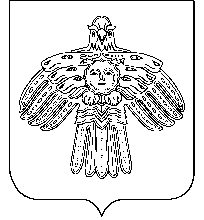 РЕШЕНИЕКЫВКÖРТÖДСоветсельского поселения«Новый Бор»от 04 марта  2014 г.                                                                         № 3-11/4О   внесении  изменений  в решение Совета     сельского          поселения «Новый Бор»   от 12  августа 2011 г. № 2-24/3 «Об установлении налога   на имущество физических лиц»   В соответствии с Федеральным Законом от 6 октября 2003 года № 131-ФЗ «Об общих принципах организации местного самоуправления в Российской Федерации», Налоговым кодексом Российской Федерации, Законом Российской Федерации от 9 декабря 1991 года № 2003-1 «О налогах на имущество физических лиц» и Уставом сельского поселения «Новый Бор»Совет муниципального образования сельскогопоселения  «Новый Бор» решил:Внести  в решение Совета сельского поселения «Новый Бор» от 12 августа  2011 года № 2-24/39 «Об установлении налога на имущество физических лиц» следующие изменения:пункт 2 изложить в новой редакции:«2.Установить следующие ставки налога на имущество физических лиц в зависимости от суммарной инвентаризационной стоимости объектов налогообложения, умноженной на коэффициент-дефлятор:       2.   Опубликовать данное решение в газете «Красная Печора».3.  Настоящее решение вступает в силу  со дня официального опубликования и распространяется на правоотношения, возникшие с 1 января 2014 года.  Глава сельского поселения«Новый Бор»	                                                                            Г.Г. ИдамкинСуммарная инвентаризационная стоимость объектов налогообложения, умноженная на коэффициент-дефляторСтавка налога (%)До 300 000 рублей (включительно)                0,099Свыше 300 000 рублей до 500 000 рублей (включительно)                0,2        Свыше 500 000 рублей                1,0